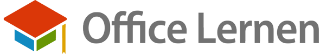 KWMontagDienstagMittwochDonnerstagFreitagSamstagSonntag1123456278910111213314151617181920421222324252627528293031KWMontagDienstagMittwochDonnerstagFreitagSamstagSonntag5123645678910711121314151617818192021222324925262728KWMontagDienstagMittwochDonnerstagFreitagSamstagSonntag91231045678910111112131415161712181920212223241325262728293031KWMontagDienstagMittwochDonnerstagFreitagSamstagSonntag1412345671589101112131416151617181920211722232425262728182930KWMontagDienstagMittwochDonnerstagFreitagSamstagSonntag181234519678910111220131415161718192120212223242526222728293031KWMontagDienstagMittwochDonnerstagFreitagSamstagSonntag2212233456789241011121314151625171819202122232624252627282930KWMontagDienstagMittwochDonnerstagFreitagSamstagSonntag271234567288910111213142915161718192021302223242526272831293031KWMontagDienstagMittwochDonnerstagFreitagSamstagSonntag311234325678910113312131415161718341920212223242535262728293031KWMontagDienstagMittwochDonnerstagFreitagSamstagSonntag351362345678379101112131415381617181920212239232425262728294030KWMontagDienstagMittwochDonnerstagFreitagSamstagSonntag401234564178910111213421415161718192043212223242526274428293031KWMontagDienstagMittwochDonnerstagFreitagSamstagSonntag4412345456789104611121314151617471819202122232448252627282930KWMontagDienstagMittwochDonnerstagFreitagSamstagSonntag4814923456785091011121314155116171819202122522324252627282913031